ОПИСАНИЕ МЕСТОПОЛОЖЕНИЯПУБЛИЧНОГО СЕРВИТУТА: ЛИНЕЙНОЕ СООРУЖЕНИЕ - ВЛ-10 кВ №15 ПС "БУРАН", РАСПОЛОЖЕННОГО: КАЛУЖСКАЯ ОБЛАСТЬ, МАЛОЯРОСЛАВЕЦКИЙ РАЙОНПлан границЛИСТ 140:13:000000:1430(5)Схема расположения листовЛИСТ40:13:180401:3665813240:13:180401:440:13:000000:780(1)ЛИСТ 15ЛИСТ 14Линия сводки с листом 3Линия сводки с листом 2 Линия сводки с листом 1ЛИСТ 26574656540:13:000000:103/40:13:160704:13Линия сводки с листом 16Линия сводки с листом 15ЛИСТ 16Линия сводки с листом 2         ЛИСТЛиния сводки с листом 440:13:160704:282(1)655640:13:000000:103/40:13:160704:14Линия сводки с листом 3ЛИСТ 440:13:000000:103/40:13:160704:15Линия сводки с листом 8	Линия сводки с листом 540:13:000000:103/40:13:160704:16Линия сводки с листом 4    ЛИСТ  8Линия сводки с листом 9Линия сводки с листом 8               ЛИСТ  9Линия сводки с листом 4     ЛИСТ  5Линия сводки с листом 6Линия сводки с листом 5             ЛИСТ  6654740:13:000000:103/40:13:160704:1740:13:000000:103/40:13:160704:18Линия сводки с листом 10 Линия сводки с листом 9      ЛИСТ 10Линия сводки с листом 7Линия сводки с листом 6ЛИСТ 740:13:000000:103/40:13:160704:19Линия сводки с  листом  11 Линия сводки с листом 10           ЛИСТ 11Линия сводки с листом 12Линия сводки с листом 11  ЛИСТ 12651652650653840:13:000000:103/40:13:160704:2040:13:000000:103/40:13:160704:2140:13:000000:103/40:13:160704:22Линия сводки с листом 1340:13:160704:281649	91040:13:000000:1430(10)Линия сводки с листом 12ЛИСТ 13648116471240:13:000000:1452(4)64564640:13:000000:1452(3)1340:13:000000:1452(5)40:13:000000:1430(10)64414	40:13:160704:28315	40:13:000000:103/40:13:160704:2840:13:000000:103/40:13:160704:2940:13:000000:103/40:13:160704:306431640:13:000000:103/40:13:160704:3140:13:000000:103/40:13:160704:3240:13:000000:87640:13:000000:103/40:13:160704:3440:13:000000:876642	40:13:000000:103/40:13:160704:3517	40:13:000000:872(10)40:13:000000:876Линия сводки с листом 264140:13:000000:103/40:13:160704:3640:13:000000:103/40:13:160704:4040:13:000000:103/40:13:160704:41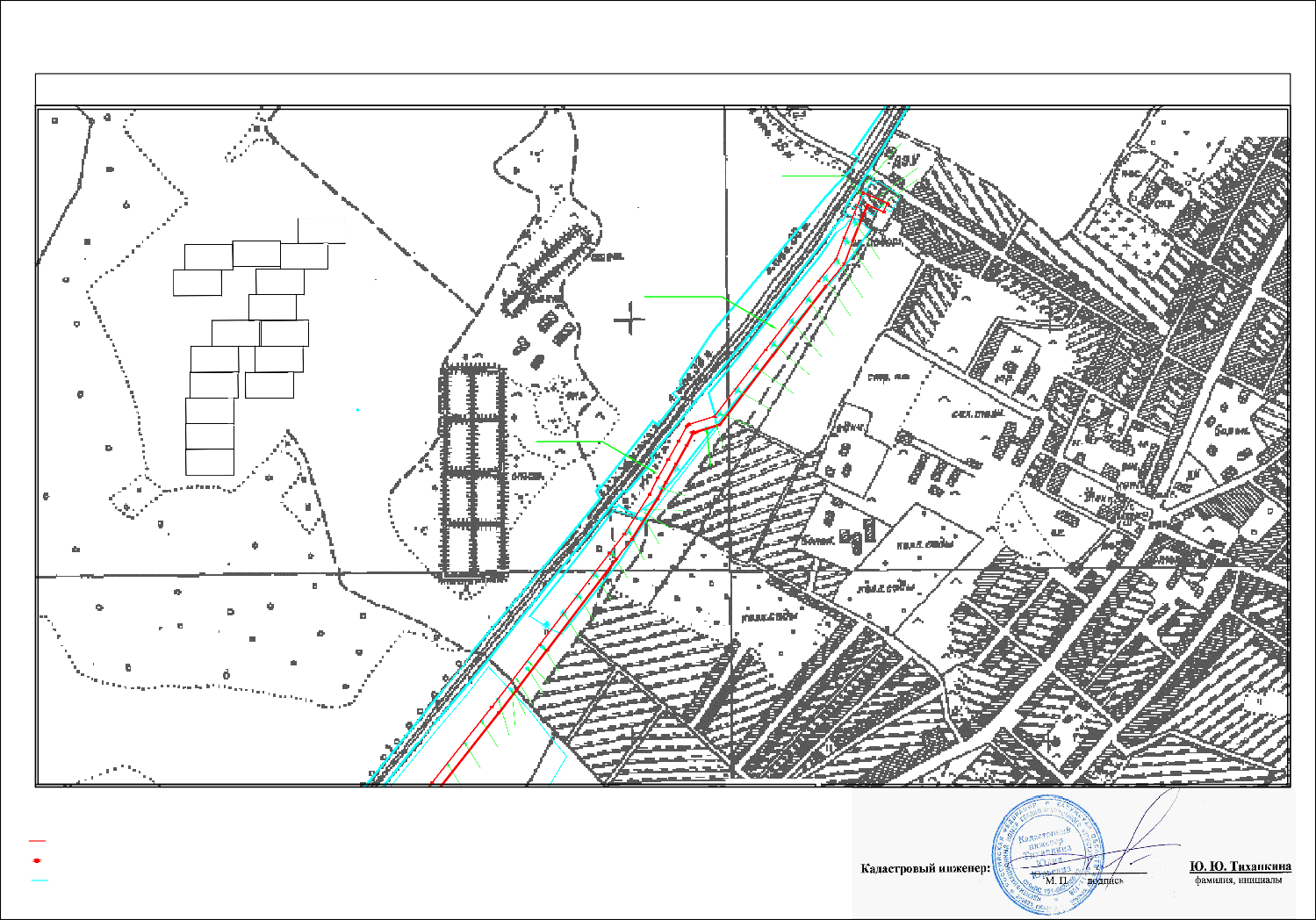 Условные обозначения:- граница публичного сервитута10 - обозначение характерной точки границы- границы земельного участка, которые установлены в соответствии с законодательством40:13:000000:1430 - обозначение земельного участка, границы которого установлены в соответствии с законодательствомМасштаб 1:5 000ОПИСАНИЕ МЕСТОПОЛОЖЕНИЯПУБЛИЧНОГО СЕРВИТУТА: ЛИНЕЙНОЕ СООРУЖЕНИЕ - ВЛ-10 кВ №15 ПС "БУРАН", РАСПОЛОЖЕННОГО: КАЛУЖСКАЯ ОБЛАСТЬ, МАЛОЯРОСЛАВЕЦКИЙ РАЙОНПлан границЛиния сводки с листом 16411840:13:000000:103/40:13Л:16и0н70и4я:42сводки с листом 1ЛИСТ 240:13:160704:4440:13:000000:103/40:13:160704:4340:13:160704:4540:13:000000:103/40:13:160704:4462840:13:160202:48629630	63140:13:000000:87640:13:160202:9440:13:000000:1435(6)40:13:000000:1294(8)40:13:000000:87640:13:000000:103/40:13:160704:586396401940:13:000000:103/40:13:160704:4540:13:160704:27651651551451320632	63340:13:160202:4840:13:160202:9540:13:160202:94512511510634509635636637638222140:13:160704:22340:13:000000:1435(6)40:13:000000:1435(8)40:13:000000:103/40:13:160704:5940:13:000000:103/40:13:160704:60507508242340:13:160704:11240:13:000000:103/40:13:160704:6140:13:160704:965062540:13:160704:22640:13:000000:872(12)40:13:000000:872(13)40:13:000000:103/40:13:160704:735025015045032950527282640:13:000000:872(16)40:13:000000:872(17)40:13:000000:872(14)40:13:000000:872(15)Линия сводки с листом 3305003140:13:160704:9640:13:000000:872(19)40:13:000000:872(21)40:13:000000:872(23)40:13:000000:872(22)40:13:000000:872(24)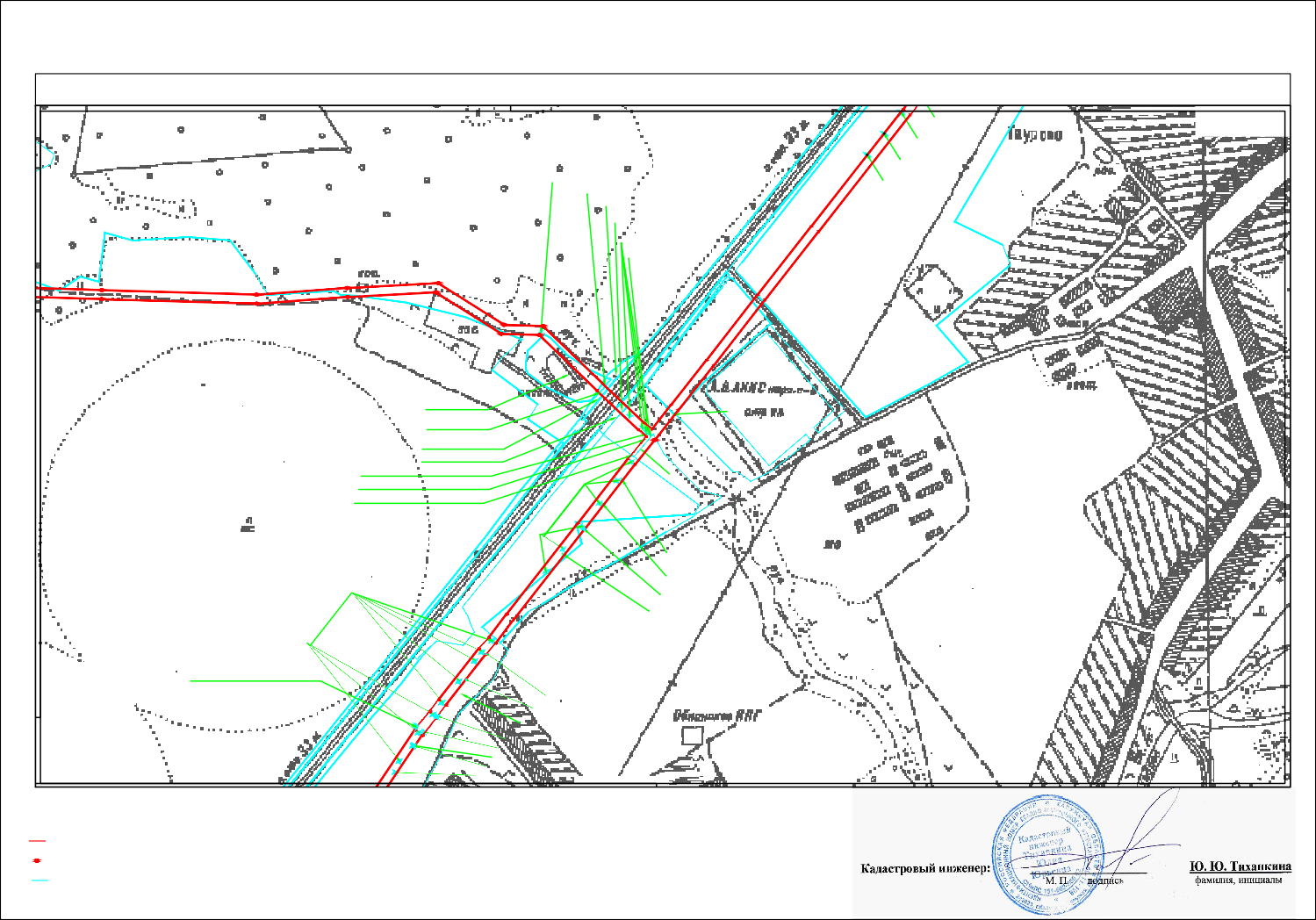 Условные обозначения:- граница публичного сервитута10 - обозначение характерной точки границы- границы земельного участка, которые установлены в соответствии с законодательством40:13:000000:1430 - обозначение земельного участка, границы которого установлены в соответствии с законодательствомМасштаб 1:5 000ОПИСАНИЕ МЕСТОПОЛОЖЕНИЯПУБЛИЧНОГО СЕРВИТУТА: ЛИНЕЙНОЕ СООРУЖЕНИЕ - ВЛ-10 кВ №15 ПС "БУРАН", РАСПОЛОЖЕННОГО: КАЛУЖСКАЯ ОБЛАСТЬ, МАЛОЯРОСЛАВЕЦКИЙ РАЙОНПлан границЛиния сводки с листом 2ЛИСТ 340:13:160704:9640:13:000000:872(25)40:13:000000:872(26)40:13:000000:872(27)40:13:000000:872(28)4964973549834499323340:13:160704:9640:13:000000:872(29)40:13:000000:872(30)40:13:000000:872(31)40:13:000000:872(32)40:13:000000:872(1)40:13:000000:872(33)40:13:160705:11834953649440:13:160705:117840:13:000000:872(148)37	40:13:000000:872(34)492394933840:13:000000:872(35)40:13:000000:872(36)40:13:160803:1540:13:160803:1340:13:000000:1444(1)40:13:000000:1304(2)40:13:160901:23(1)49140:13:160802:1	4049040:13:160802:140:13:000000:1304(1)41489488	424320320240:13:160901:22479480481	482210 20921148320848420720648548648720440:13:160803:140:13:160803:184420121240:13:160803:19 205Линия сводки с листом 440:13:160803:18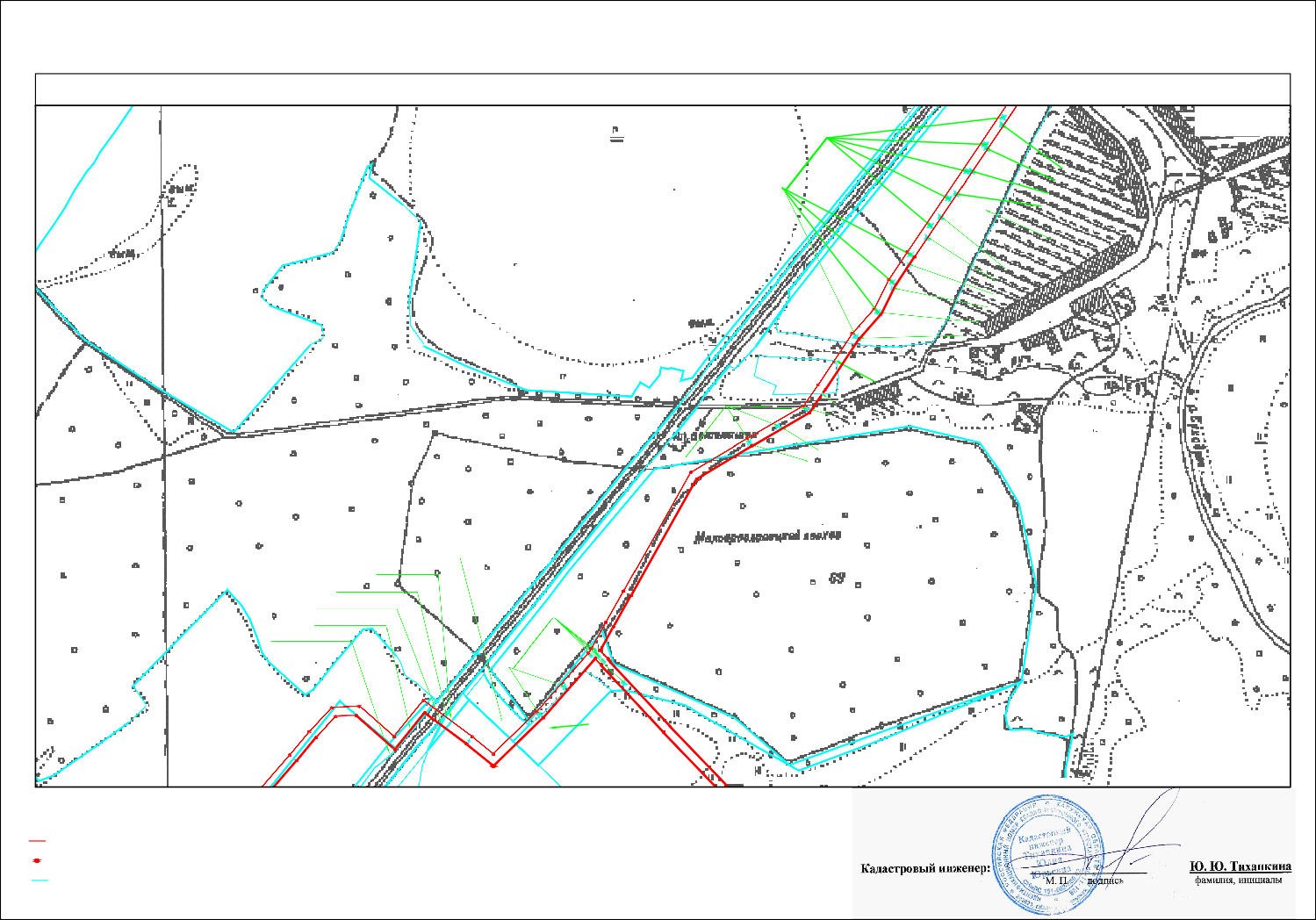 Условные обозначения:- граница публичного сервитута10 - обозначение характерной точки границы- границы земельного участка, которые установлены в соответствии с законодательством40:13:000000:1430 - обозначение земельного участка, границы которого установлены в соответствии с законодательствомМасштаб 1:5 000ОПИСАНИЕ МЕСТОПОЛОЖЕНИЯПУБЛИЧНОГО СЕРВИТУТА: ЛИНЕЙНОЕ СООРУЖЕНИЕ - ВЛ-10 кВ №15 ПС "БУРАН", РАСПОЛОЖЕННОГО: КАЛУЖСКАЯ ОБЛАСТЬ, МАЛОЯРОСЛАВЕЦКИЙ РАЙОНПлан границ40:13:160901:2240:13:160901:23(2)47847747521321447621621747421540:13:000000:1444(2)40:13:160803:19Линия сводки с листом 340:13:160803:1845200464719919840:13:160803:184819740:13:160804:1122ЛИСТ 447321840:13:160804:1125(6)40:13:160804:1078(1)40:13:160804:112040:13:160804:61196	49195194 1935040:13:160804:1077(2)47247121922040:13:160803:640:13:160804:1125(7)40:13:160804:1125(2)40:13:160804:1125(3)40:13:160804:1078(2)40:13:160804:1078(3)40:13:000000:87619240:13:160807:740:13:170103:110(1)40:13:000000:87640:13:160807:71915119040:13:170101:19240:13:170103:640:13:170103:10552	40:13:170103:17740:13:170103:109(4)40:13:170103:9640:13:160806:24(1)40:13:160806:4346947022922140:13:170101:13640:13:170101:15140:13:170103:2340:13:170103:110(2)40:13:170103:110(3)40:13:170103:110(4)40:13:170103:725318918840:13:170103:110(6)40:13:170103:29640:13:170103:110(7)40:13:170103:8654	40:13:170103:29755  56	5740:13:160806:24(2)40:13:160806:2040:13:160806:24(3)40:13:000000:87646646723246823123022822722622522222322440:13:160807:940:13:160805:8340:13:170101:29540:13:170101:14040:13:170101:15217217217317140:13:170101:10140:13:170101:440:13:170101:20640:13:170101:17217440:13:170103:110(5)40:13:170103:110(8)40:13:170103:8740:13:170103:155(5)40:13:170103:1940:13:170103:155(1)40:13:170105:740:13:170105:1440:13:170103:18240:13:170103:77187186185183 182184178181180179	58165  5923340:13:000000:87617040:13:170103:110(10)40:13:000000:876166164	6040:13:160807:2040:13:170101:223(11)40:13:170101:223(10)40:13:170101:223(1)17740:13:170103:155(4)40:13:170105:1046540:13:160806:4140:13:170101:223(9)40:13:170101:223(8)40:13:170101:223(7)17517616816740:13:000000:872(40) 163	6140:13:000000:872(42) 16246423523440:13:160807:1016940:13:170101:840:13:170105:240:13:000000:872(43)62161	63160159	6440:13:000000:876Линия сводки с листом 8	Линия сводки с листом 515865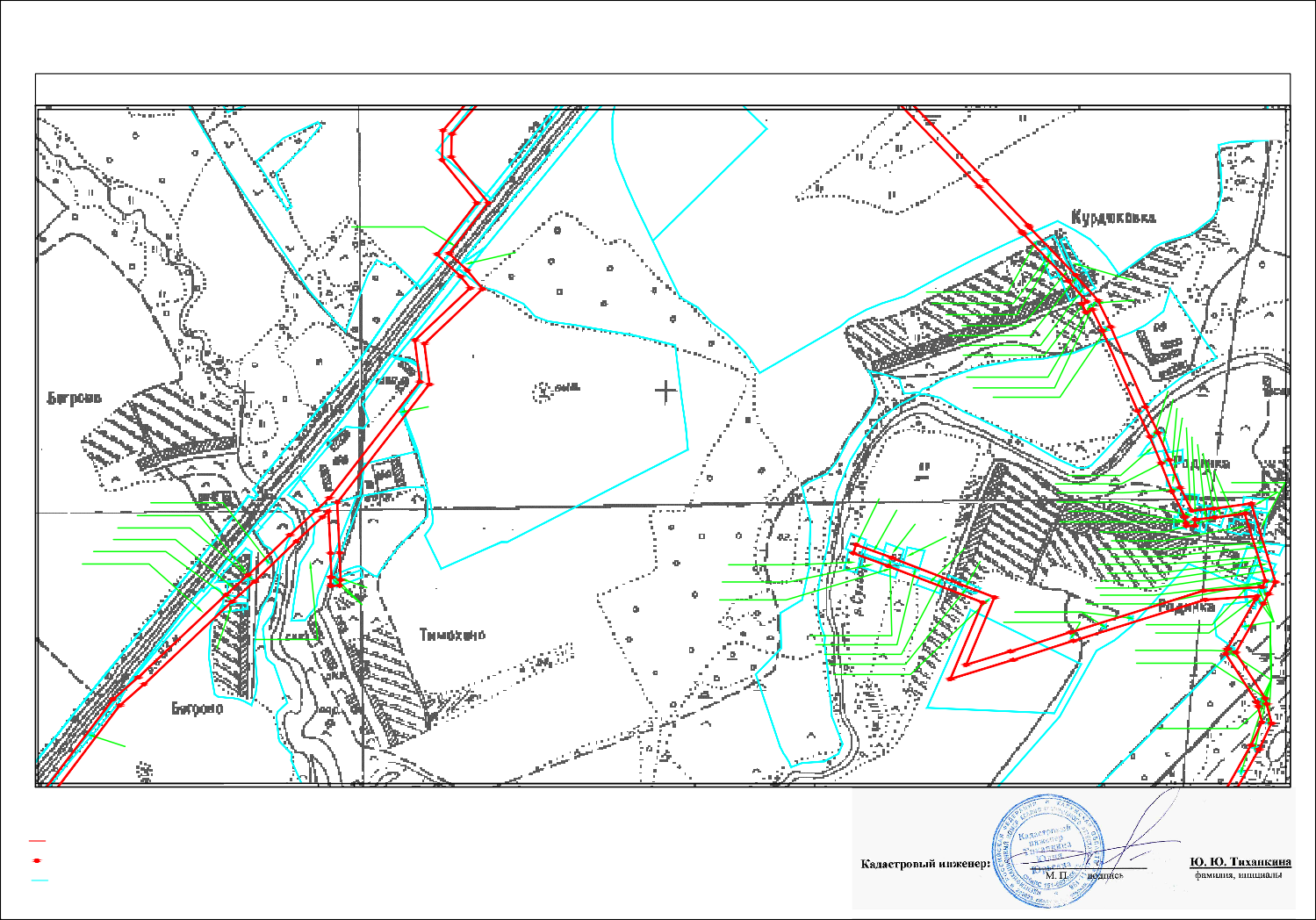 Условные обозначения:- граница публичного сервитута10 - обозначение характерной точки границы- границы земельного участка, которые установлены в соответствии с законодательством40:13:000000:1430 - обозначение земельного участка, границы которого установлены в соответствии с законодательствомМасштаб 1:5 000ОПИСАНИЕ МЕСТОПОЛОЖЕНИЯПУБЛИЧНОГО СЕРВИТУТА: ЛИНЕЙНОЕ СООРУЖЕНИЕ - ВЛ-10 кВ №15 ПС "БУРАН", РАСПОЛОЖЕННОГО: КАЛУЖСКАЯ ОБЛАСТЬ, МАЛОЯРОСЛАВЕЦКИЙ РАЙОНПлан границЛиния сводки с листом 41576615615567ЛИСТ 540:13:000000:87668	40:13:000000:872(152)40:13:000000:872(153)154691537040:13:000000:1667(1)15271151150149	727374148751477640:13:170202:140:13:170202:11940:13:170202:114514677878840:13:000000:8767886	40:13:170202:114489	7985Линия сводки с листом 640:13:000000:876	8940:13:170201:19	84	8140:13:170201:23	83	8240:13:170201:56(1)40:13:170201:56(2)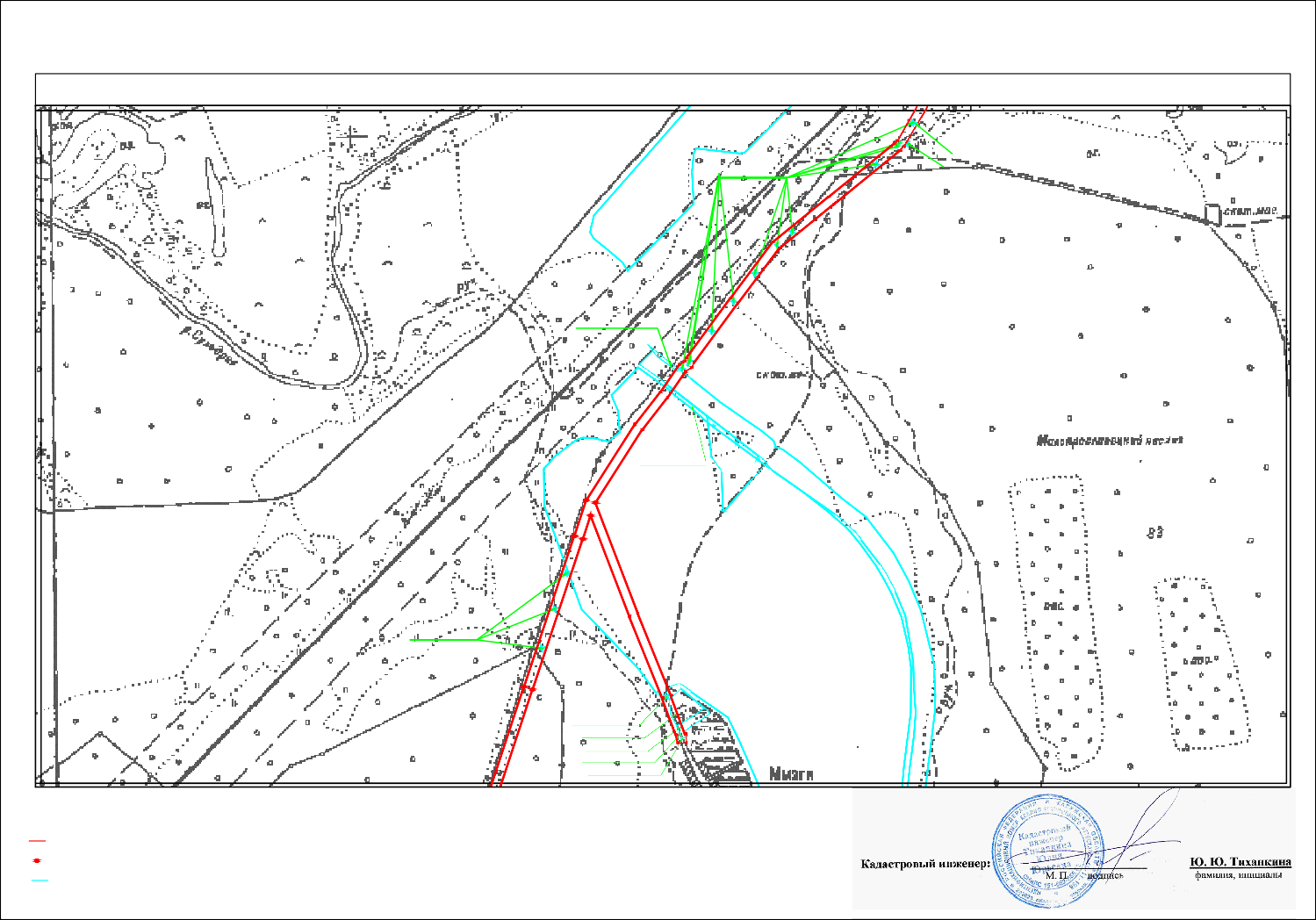 Условные обозначения:- граница публичного сервитута10 - обозначение характерной точки границы- границы земельного участка, которые установлены в соответствии с законодательством40:13:000000:1430 - обозначение земельного участка, границы которого установлены в соответствии с законодательствомМасштаб 1:5 000ОПИСАНИЕ МЕСТОПОЛОЖЕНИЯПУБЛИЧНОГО СЕРВИТУТА: ЛИНЕЙНОЕ СООРУЖЕНИЕ - ВЛ-10 кВ №15 ПС "БУРАН", РАСПОЛОЖЕННОГО: КАЛУЖСКАЯ ОБЛАСТЬ, МАЛОЯРОСЛАВЕЦКИЙ РАЙОНПлан границЛиния сводки с листом 5ЛИСТ 61439014291141921409340:13:000000:87640:13:170801:2640:13:170801:4140:13:170801:29138139949513413513740:13:170803:111331321369697131Линия сводки с листом 7989940:13:000000:876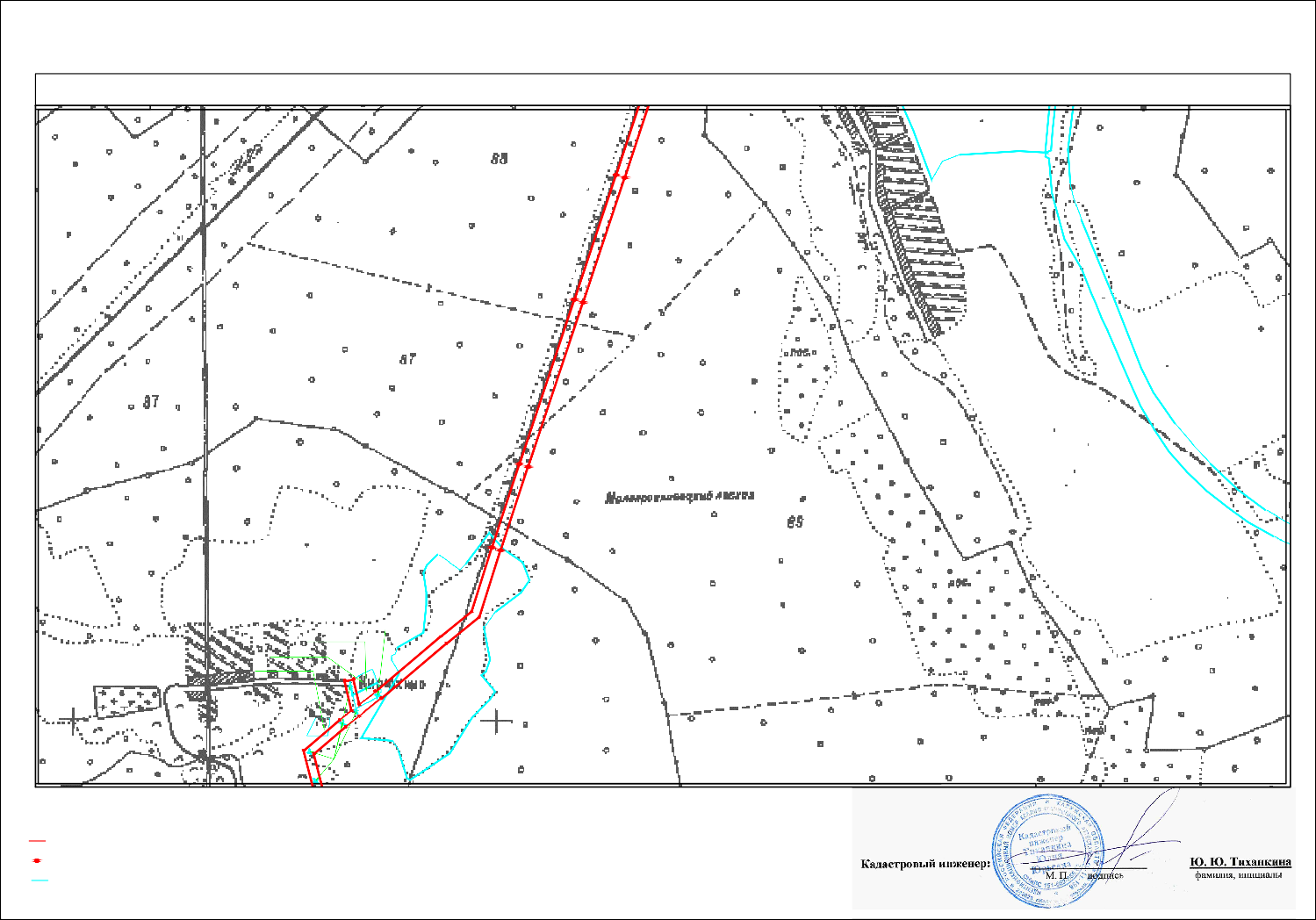 Условные обозначения:- граница публичного сервитута10 - обозначение характерной точки границы- границы земельного участка, которые установлены в соответствии с законодательством40:13:000000:1430 - обозначение земельного участка, границы которого установлены в соответствии с законодательствомМасштаб 1:5 000ОПИСАНИЕ МЕСТОПОЛОЖЕНИЯПУБЛИЧНОГО СЕРВИТУТА: ЛИНЕЙНОЕ СООРУЖЕНИЕ - ВЛ-10 кВ №15 ПС "БУРАН", РАСПОЛОЖЕННОГО: КАЛУЖСКАЯ ОБЛАСТЬ, МАЛОЯРОСЛАВЕЦКИЙ РАЙОНПлан границЛиния сводки с листом 6ЛИСТ 740:13:170802:15 13010040:13:170801:6540:13:170801:6412912812710110212610340:13:170803:712510412412310510610712240:13:170810:70	40:13:170810:7412110840:13:170810:7140:13:170810:6740:13:170806:10540:13:170806:11440:13:170810:7740:13:170810:78120109	110	11111940:13:170810:8140:13:170810:8040:13:170810:7440:13:170810:7940:13:170806:11340:13:170810:49(3)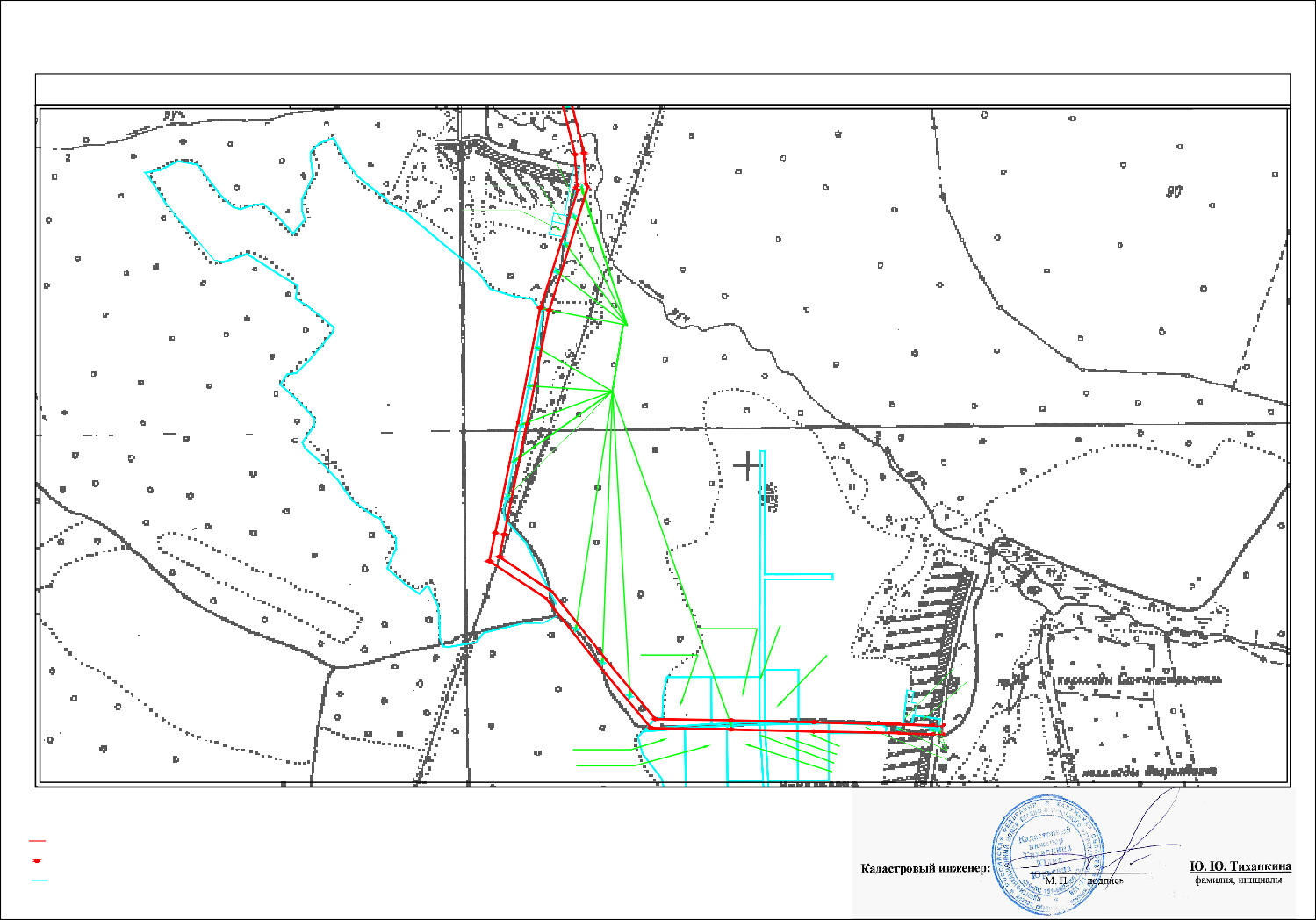 Условные обозначения:- граница публичного сервитута10 - обозначение характерной точки границы- границы земельного участка, которые установлены в соответствии с законодательством40:13:000000:1430 - обозначение земельного участка, границы которого установлены в соответствии с законодательствомМасштаб 1:5 000ОПИСАНИЕ МЕСТОПОЛОЖЕНИЯПУБЛИЧНОГО СЕРВИТУТА: ЛИНЕЙНОЕ СООРУЖЕНИЕ - ВЛ-10 кВ №15 ПС "БУРАН", РАСПОЛОЖЕННОГО: КАЛУЖСКАЯ ОБЛАСТЬ, МАЛОЯРОСЛАВЕЦКИЙ РАЙОНПлан границ463236Линия сводки с листом 4ЛИСТ 846223740:13:160807:1046123846023940:13:160808:13140:13:160808:73(2)40:13:000000:1444(6)45940:13:160808:14340:13:160808:7140:13:160808:137(1)240	241	242 24324740:13:160808:73(3)40:13:160808:1246245 244 40:13:160808:73(5)40:13:160808:73(4)45745824924840:13:160808:73(1)40:13:160808:7240:13:161007:1845545625125040:13:160807:10266265252Линия сводки с листом 9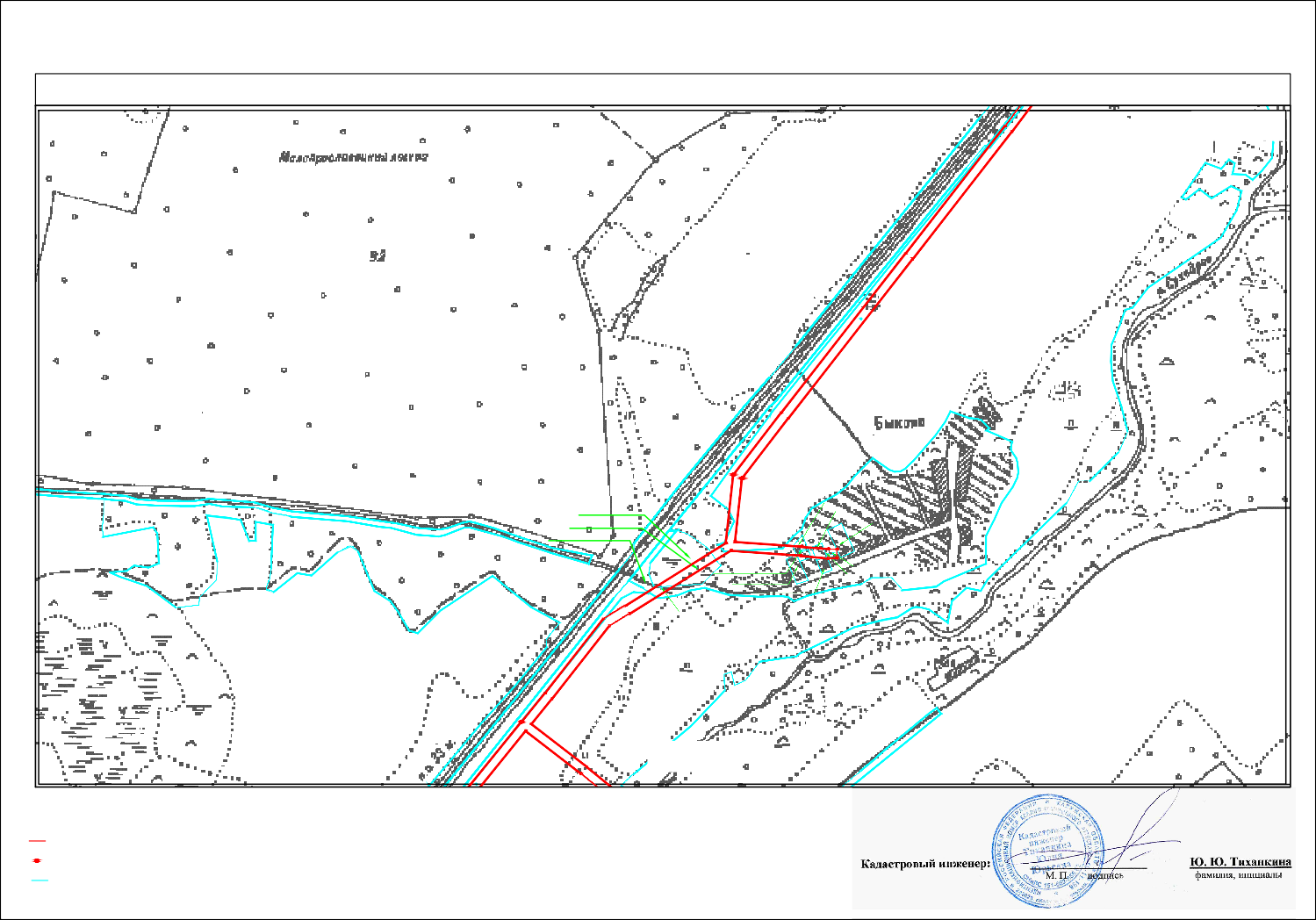 Условные обозначения:- граница публичного сервитута10 - обозначение характерной точки границы- границы земельного участка, которые установлены в соответствии с законодательством40:13:000000:1430 - обозначение земельного участка, границы которого установлены в соответствии с законодательствомМасштаб 1:5 000439 440ОПИСАНИЕ МЕСТОПОЛОЖЕНИЯПУБЛИЧНОГО СЕРВИТУТА: ЛИНЕЙНОЕ СООРУЖЕНИЕ - ВЛ-10 кВ №15 ПС "БУРАН", РАСПОЛОЖЕННОГО: КАЛУЖСКАЯ ОБЛАСТЬ, МАЛОЯРОСЛАВЕЦКИЙ РАЙОНПлан границ40:13:000000:87643843744144240:13:000000:1419Линия сводки с листом 8265252253ЛИСТ 940:13:000000:1445(6)43640:13:161007:540:13:000000:1444(4)40:13:000000:87640:13:000000:87626426325426240:13:170106:7025540:13:161007:1845045145245440:13:160807:1040:13:170106:10126125625725843544340:13:000000:141944644740:13:000000:1444(5)40:13:000000:1294(1)40:13:000000:1444(13)404405 403 45340226826740:13:160807:21(4)40:13:170106:29260 25940:13:161007:2540:13:161008:210940:13:161008:2104(2)44444541040940840:13:000000:87640:13:160807:21(5)44944840640127927840:13:000000:87640:13:000000:87627726940:13:170106:1740:13:161008:202440:13:161008:202443043443243343141240:13:161008:208440:13:000000:87641140740:13:160807:1040:13:000000:87640:13:170106:4427640:13:170106:10140:13:170106:9427040:13:170902:96428	429415414 41340:13:161004:240028040:13:170106:10140:13:170106:25423 424	425422421	42042641942741840:13:161008:4540:13:161008:3740:13:161008:3140:13:161008:1940:13:161008:4641741640:13:161008:840:13:161008:202140:13:161008:2640:13:161008:207540:13:161008:207640:13:000000:87640:13:161008:211239839928228140:13:170106:4240:13:170106:10140:13:170106:10127527427327127240:13:000000:141540:13:161008:1040:13:170902:4140:13:170904:539739639528328428540:13:000000:87640:13:170905:7339439328628740:13:000000:804Линия сводки с листом 10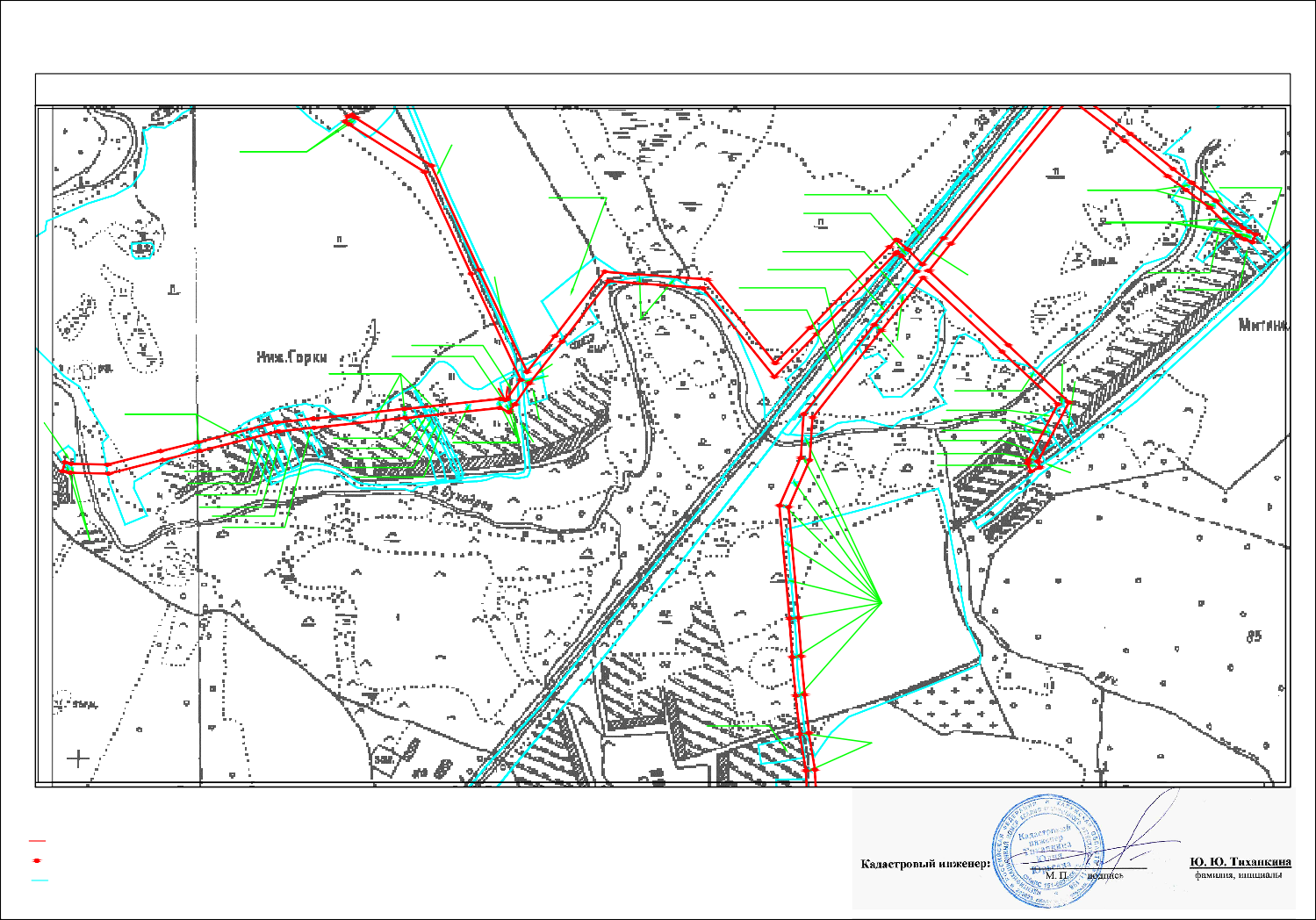 Условные обозначения:- граница публичного сервитута10 - обозначение характерной точки границы- границы земельного участка, которые установлены в соответствии с законодательством40:13:000000:1430 - обозначение земельного участка, границы которого установлены в соответствии с законодательствомМасштаб 1:5 000ОПИСАНИЕ МЕСТОПОЛОЖЕНИЯПУБЛИЧНОГО СЕРВИТУТА: ЛИНЕЙНОЕ СООРУЖЕНИЕ - ВЛ-10 кВ №15 ПС "БУРАН", РАСПОЛОЖЕННОГО: КАЛУЖСКАЯ ОБЛАСТЬ, МАЛОЯРОСЛАВЕЦКИЙ РАЙОНПлан границ40:13:000000:139740:13:170905:19740:13:000000:804 384    38540:13:170905:25440:13:170905:10740:13:000000:1233Линия сводки с листом 9ЛИСТ 1040:13:170906:18(2)40:13:170906:108383380  381	382386387	388	389 390	391  392379297296 29529429329229129028928840:13:000000:80437837737629829930040:13:170905:9440:13:000000:80440:13:170906:10940:13:170906:11040:13:170905:12940:13:170906:15240:13:170906:15540:13:000000:80437530140:13:170906:14440:13:170906:4640:13:170907:1640:13:170906:28837437337230230330440:13:170906:24440:13:000000:87637130540:13:170907:2370306369Линия сводки с листом 11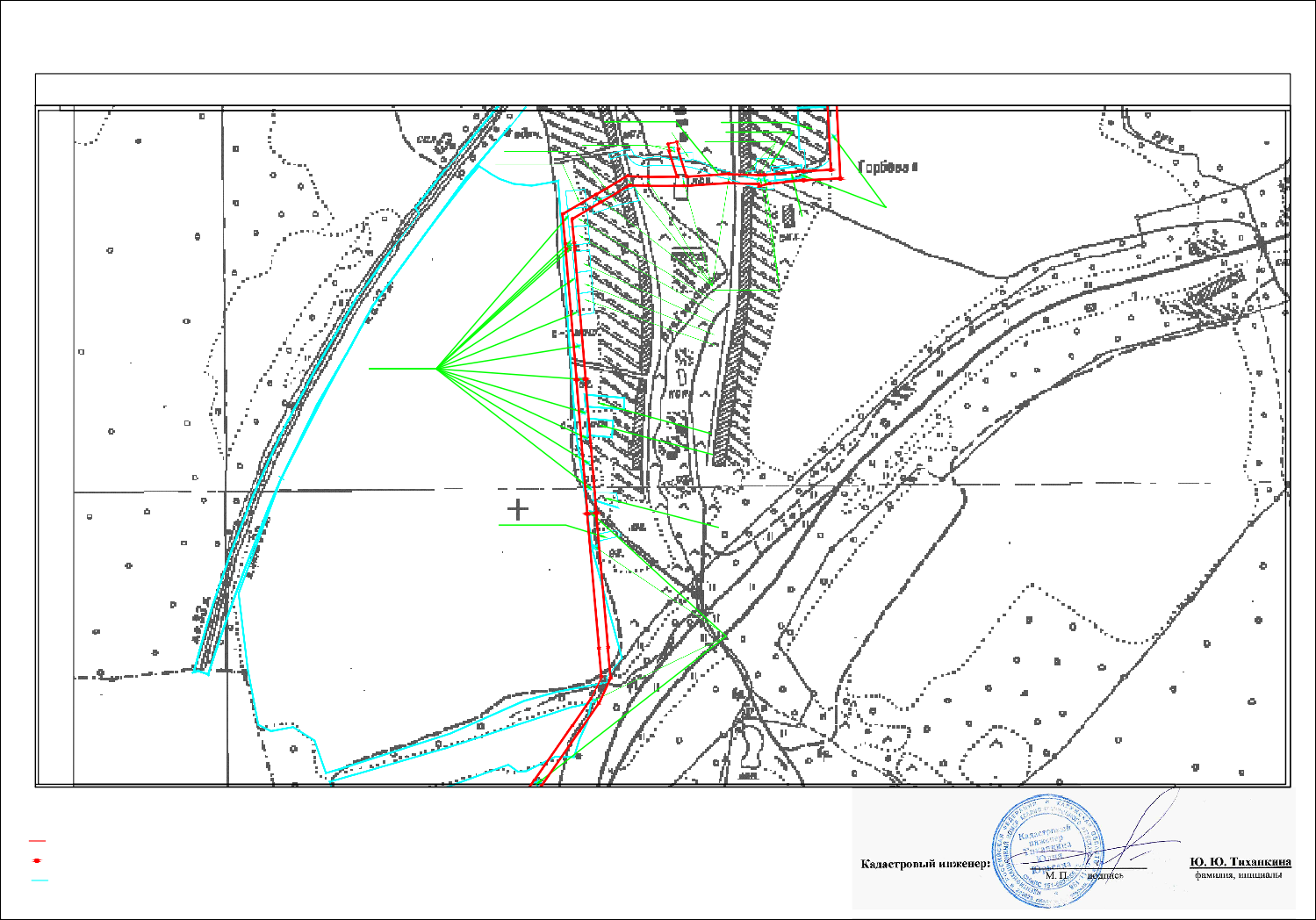 Условные обозначения:- граница публичного сервитута10 - обозначение характерной точки границы- границы земельного участка, которые установлены в соответствии с законодательством40:13:000000:1430 - обозначение земельного участка, границы которого установлены в соответствии с законодательствомМасштаб 1:5 000ОПИСАНИЕ МЕСТОПОЛОЖЕНИЯПУБЛИЧНОГО СЕРВИТУТА: ЛИНЕЙНОЕ СООРУЖЕНИЕ - ВЛ-10 кВ №15 ПС "БУРАН", РАСПОЛОЖЕННОГО: КАЛУЖСКАЯ ОБЛАСТЬ, МАЛОЯРОСЛАВЕЦКИЙ РАЙОНПлан границ40:13:170907:14(3)367368309308307Линия сводки с листом 1040:13:000000:876ЛИСТ 1140:13:170907:1836631040:13:170907:1836531140:13:170908:65(1)36431240:13:170908:940:13:170908:6140:13:170908:5740:13:170908:5640:13:170908:5540:13:170908:9040:13:170908:9936331340:13:170908:5140:13:170908:5040:13:170908:4940:13:170908:4740:13:170908:4540:13:170908:440:13:170908:96362315361 355 31631440:13:170908:38(2)40:13:170907:1836035935835435635335735231731840:13:000000:87640:13:170809:10740:13:170809:1640:13:170809:21535131940:13:170809:17140:13:170809:2340:13:170809:21640:13:170809:21740:13:170809:4Линия сводки с листом 12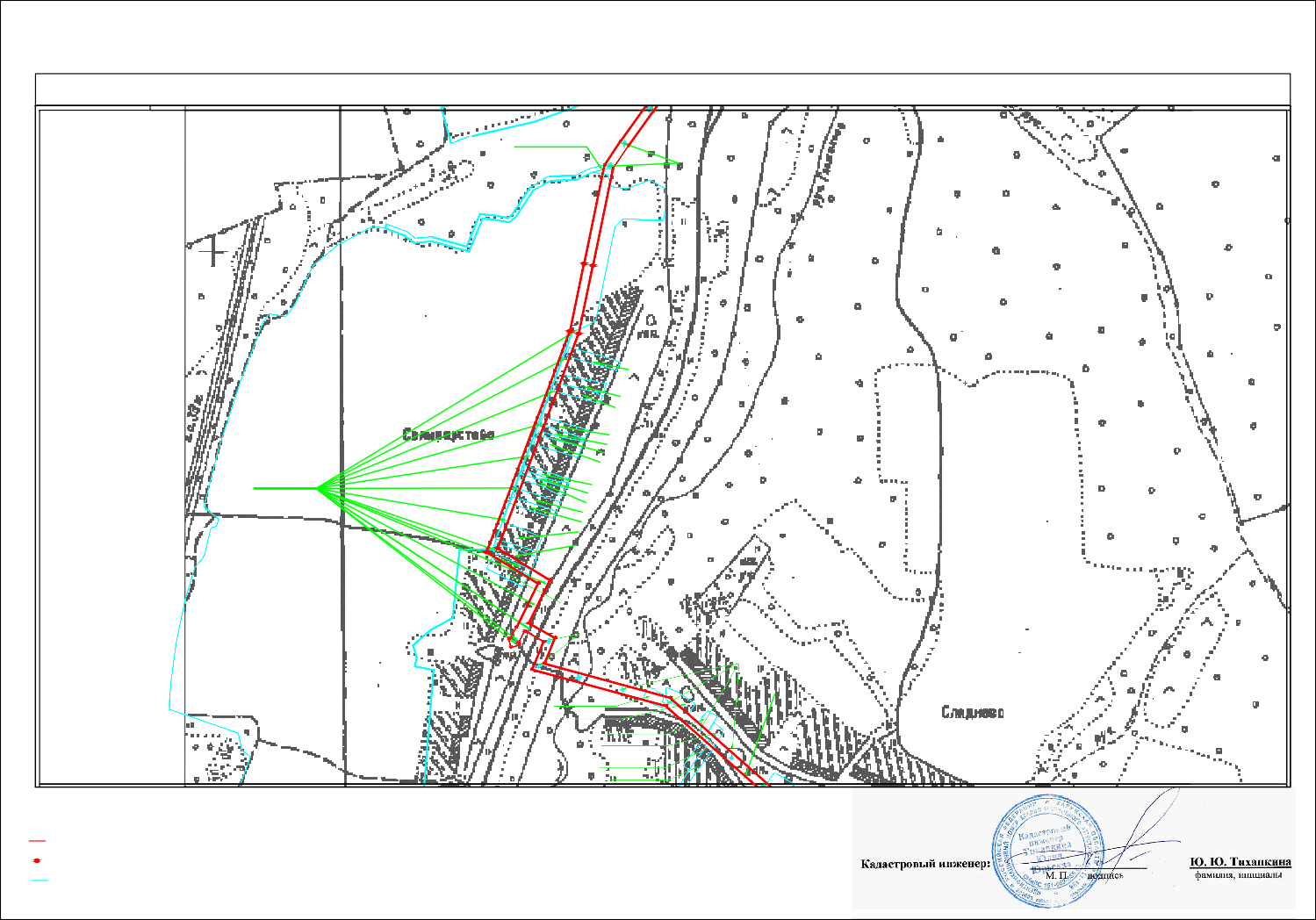 Условные обозначения:- граница публичного сервитута10 - обозначение характерной точки границы- границы земельного участка, которые установлены в соответствии с законодательством40:13:000000:1430 - обозначение земельного участка, границы которого установлены в соответствии с законодательствомМасштаб 1:5 000ОПИСАНИЕ МЕСТОПОЛОЖЕНИЯПУБЛИЧНОГО СЕРВИТУТА: ЛИНЕЙНОЕ СООРУЖЕНИЕ - ВЛ-10 кВ №15 ПС "БУРАН", РАСПОЛОЖЕННОГО: КАЛУЖСКАЯ ОБЛАСТЬ, МАЛОЯРОСЛАВЕЦКИЙ РАЙОНПлан границ32032132232340:13:170809:16840:13:170809:212Линия сводки с листом 11ЛИСТ 1240:13:170809:10735034932440:13:170809:16440:13:170809:10940:13:170809:11040:13:170809:4940:13:170810:15/40:13:170810:14	40:13:170810:3940:13:170810:3940:13:000000:87634834734632532632740:13:170810:4340:13:170810:1640:13:170810:4240:13:170810:4140:13:170810:3534534432832940:13:170810:30Линия сводки с листом 12Линия сводки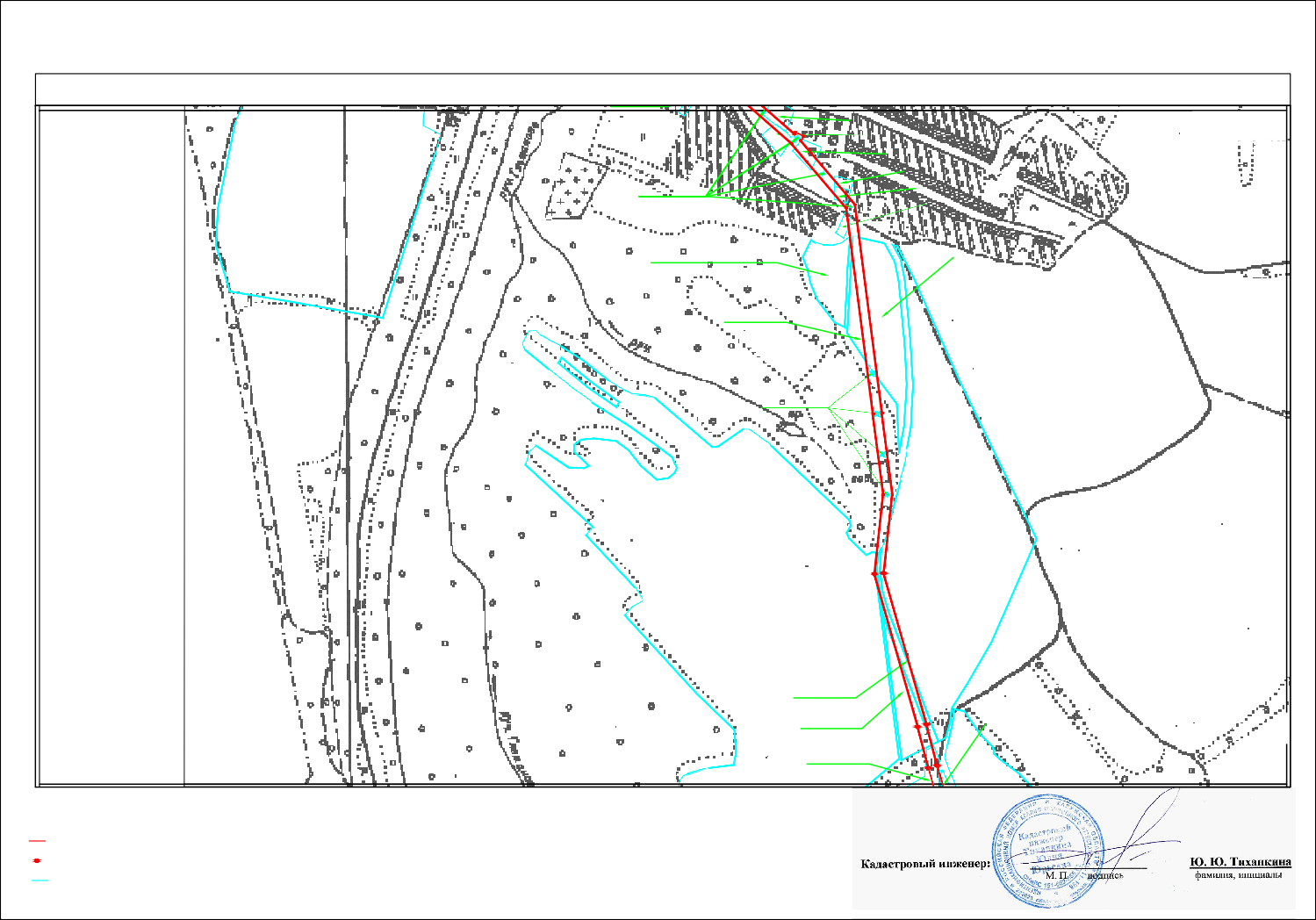 Условные обозначения:- граница публичного сервитута10 - обозначение характерной точки границы- границы земельного участка, которые установлены в соответствии с законодательством40:13:000000:1430 - обозначение земельного участка, границы которого установлены в соответствии с законодательствомМасштаб 1:5 000ОПИСАНИЕ МЕСТОПОЛОЖЕНИЯПУБЛИЧНОГО СЕРВИТУТА: ЛИНЕЙНОЕ СООРУЖЕНИЕ - ВЛ-10 кВ №15 ПС "БУРАН", РАСПОЛОЖЕННОГО: КАЛУЖСКАЯ ОБЛАСТЬ, МАЛОЯРОСЛАВЕЦКИЙ РАЙОНПлан границ40:13:170810:4140:13:170810:3534534432832940:13:170810:30Линия сводки с листом 12ЛИСТ 1340:13:000000:87634333040:13:170810:3040:13:170810:3440:13:170810:3540:13:170810:3634134240:13:170810:3240:13:170810:3333140:13:170812:7240:13:170810:37339334340333332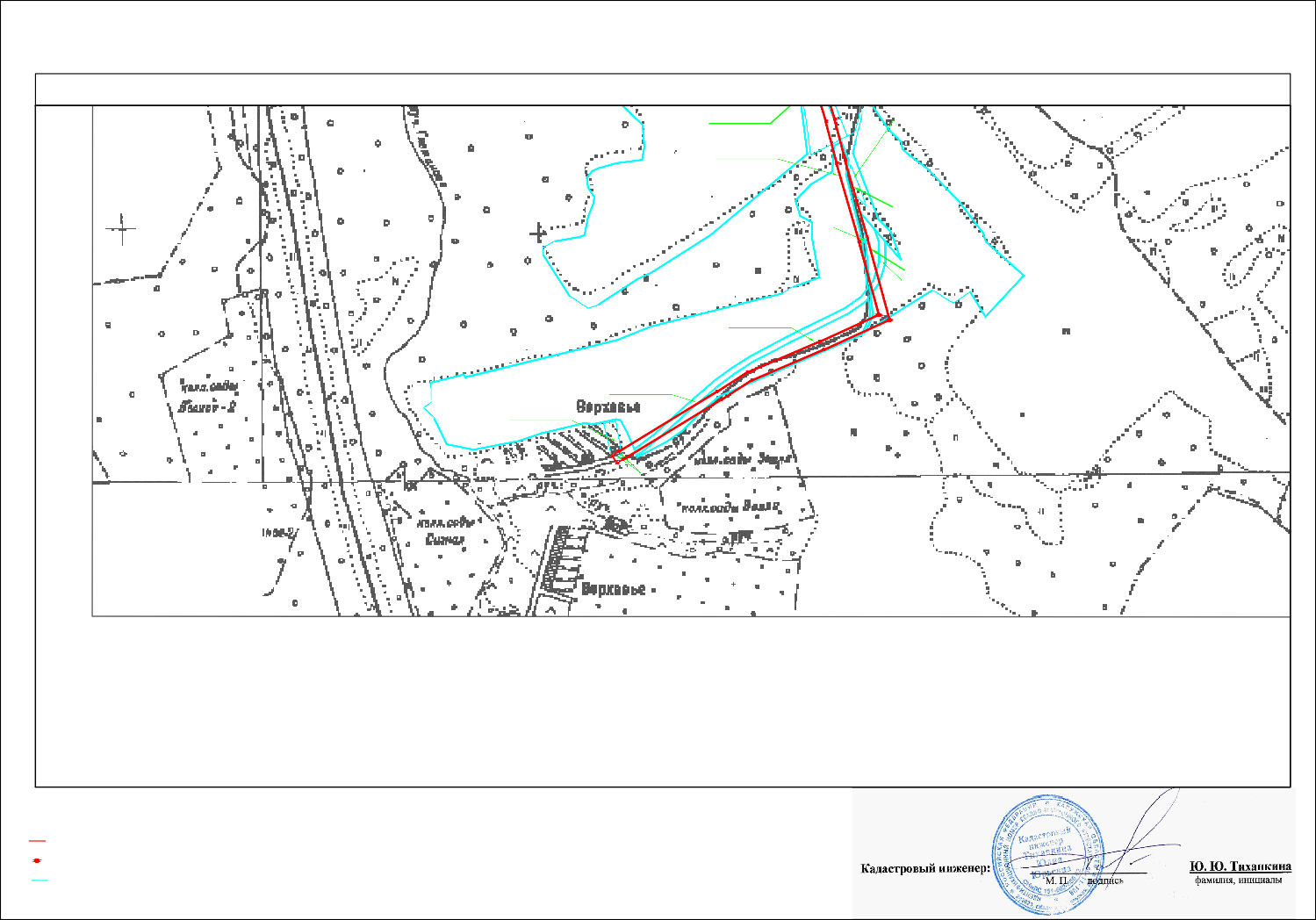 338337336 335 40:13:170812:76Масштаб 1:5 000Условные обозначения:- граница публичного сервитута10 - обозначение характерной точки границы- границы земельного участка, которые установлены в соответствии с законодательством40:13:000000:1430 - обозначение земельного участка, границы которого установлены в соответствии с законодательствомОПИСАНИЕ МЕСТОПОЛОЖЕНИЯПУБЛИЧНОГО СЕРВИТУТА: ЛИНЕЙНОЕ СООРУЖЕНИЕ - ВЛ-10 кВ №15 ПС "БУРАН", РАСПОЛОЖЕННОГО: КАЛУЖСКАЯ ОБЛАСТЬ, МАЛОЯРОСЛАВЕЦКИЙ РАЙОНПлан границЛИСТ 1440:13:160202:4862252262352162452051962562052462152340:13:160202:4851862662751759554740:13:160901:2759659740:13:160901:1840:13:160902:4940:13:160902:2040:13:000000:79940:13:160902:3440:13:160902:940:13:000000:79940:13:160902:104460353940:13:160902:103640:13:160903:29540:13:160903:28240:13:160903:4440:13:000000:79961161961861752552652740:13:000000:799546545598544602540538610604 60960561261361561652859954360160054153760860760661452953053140:13:160202:5240:13:160901:1854240:13:160902:5240:13:160902:105240:13:160903:16740:13:160902:104340:13:160903:4040:13:160903:740:13:000000:876536535534533532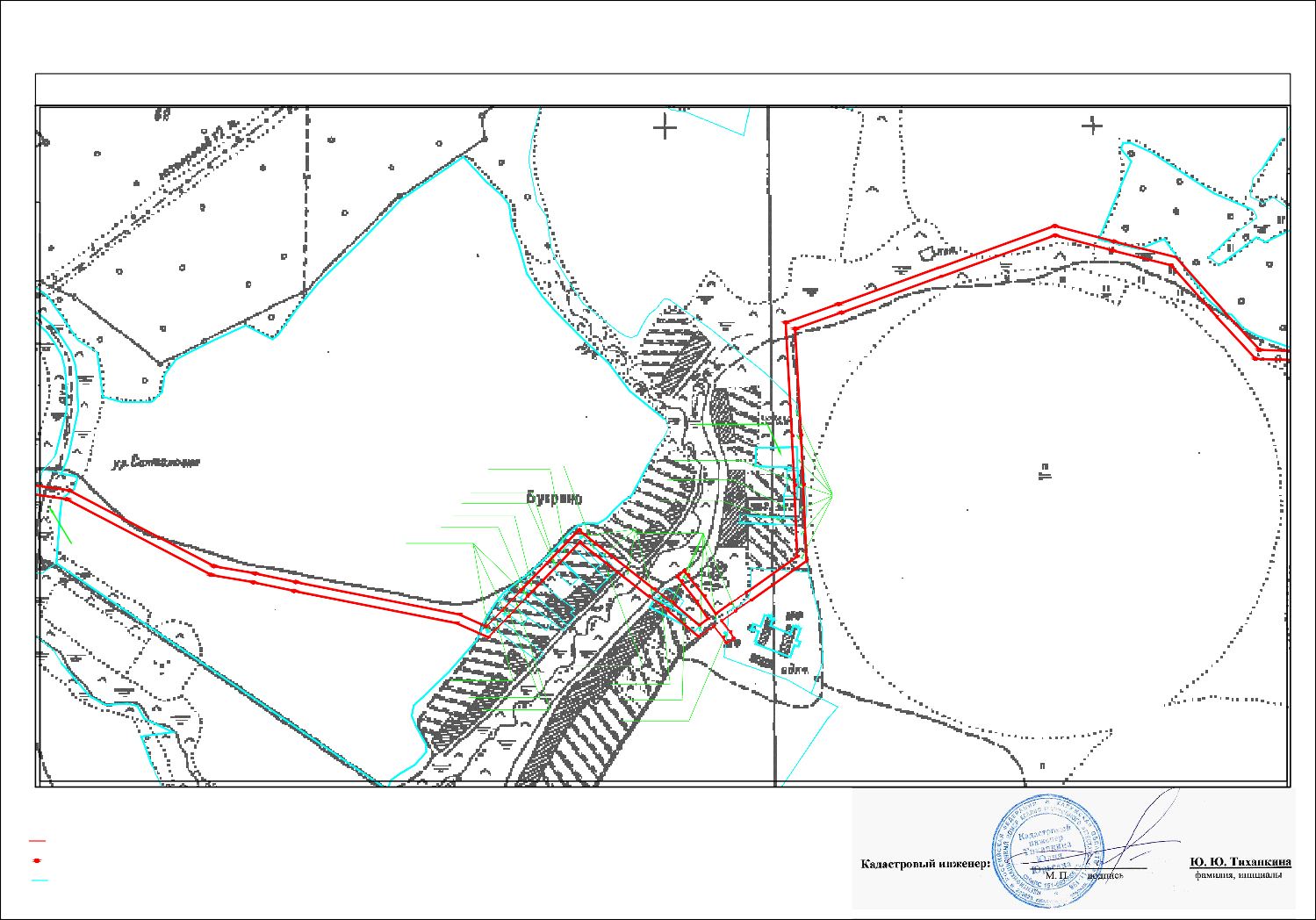 Условные обозначения:- граница публичного сервитута10 - обозначение характерной точки границы- границы земельного участка, которые установлены в соответствии с законодательством40:13:000000:1430 - обозначение земельного участка, границы которого установлены в соответствии с законодательствомМасштаб 1:5 000ОПИСАНИЕ МЕСТОПОЛОЖЕНИЯПУБЛИЧНОГО СЕРВИТУТА: ЛИНЕЙНОЕ СООРУЖЕНИЕ - ВЛ-10 кВ №15 ПС "БУРАН", РАСПОЛОЖЕННОГО: КАЛУЖСКАЯ ОБЛАСТЬ, МАЛОЯРОСЛАВЕЦКИЙ РАЙОНПлан границЛИСТ 1540:13:160901:1740:13:160901:17591	59259354959459055155054840:13:160901:1740:13:160901:1758755558855458955355240:13:000000:87658655640:13:160901:2158540:13:000000:756(1)40:13:161002:258358455955855740:13:160901:1640:13:161002:358256040:13:000000:87640:13:000000:756(3)40:13:000000:756(4)40:13:161002:1240:13:161002:8Линия сводки с листом 16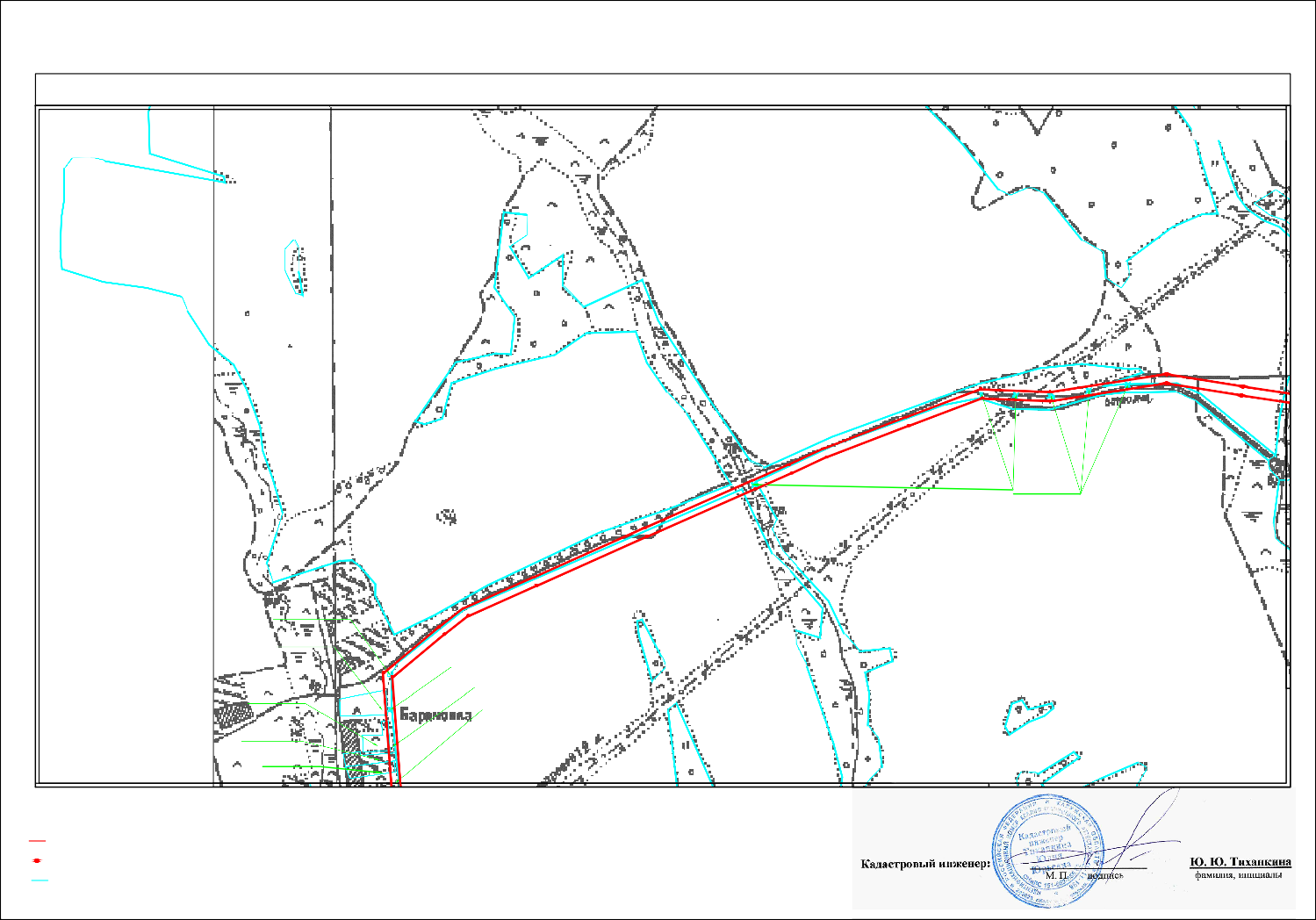 Условные обозначения:- граница публичного сервитута10 - обозначение характерной точки границы- границы земельного участка, которые установлены в соответствии с законодательством40:13:000000:1430 - обозначение земельного участка, границы которого установлены в соответствии с законодательствомМасштаб 1:5 000ОПИСАНИЕ МЕСТОПОЛОЖЕНИЯПУБЛИЧНОГО СЕРВИТУТА: ЛИНЕЙНОЕ СООРУЖЕНИЕ - ВЛ-10 кВ №15 ПС "БУРАН", РАСПОЛОЖЕННОГО: КАЛУЖСКАЯ ОБЛАСТЬ, МАЛОЯРОСЛАВЕЦКИЙ РАЙОНПлан границ580579578581562561Линия сводки с листом 1540:13:160901:16ЛИСТ 1657740:13:161007:2856357656440:13:161007:2840:13:161007:2857556540:13:000000:87657456640:13:161007:2840:13:161010:5573567572571570568569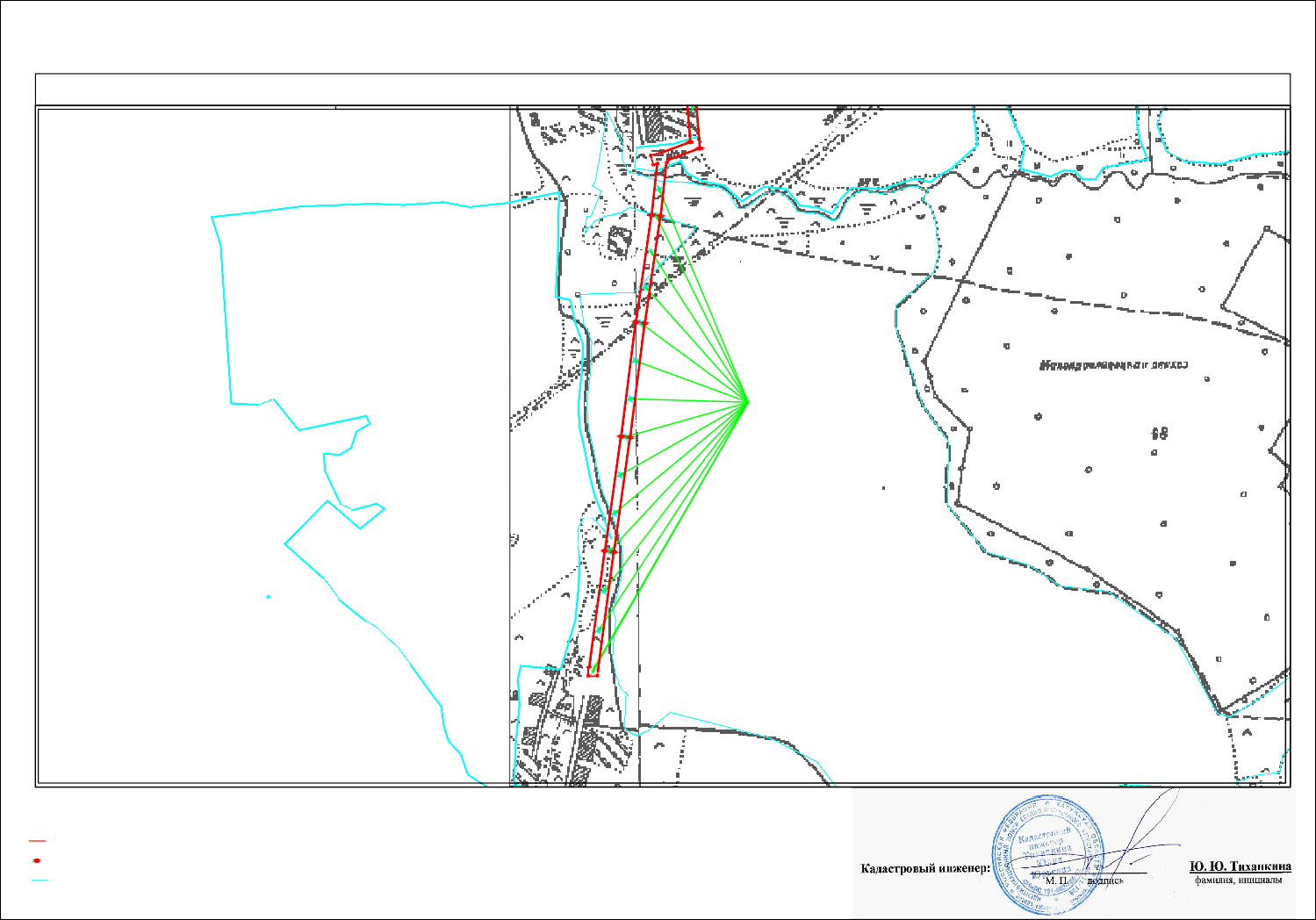 Условные обозначения:- граница публичного сервитута10 - обозначение характерной точки границы- границы земельного участка, которые установлены в соответствии с законодательством40:13:000000:1430 - обозначение земельного участка, границы которого установлены в соответствии с законодательствомМасштаб 1:5 000